                                                                                                                              Проект рішення                                                                                                                                             Розробник: відділ кадрів                                                                                                                              Начальник: Колесник Ж.О.                                                                                                               5-20-52УКРАЇНАЖИТОМИРСЬКА ОБЛАСТЬНОВОГРАД-ВОЛИНСЬКА МІСЬКА РАДАРІШЕННЯдев'ятнадцята  сесія				                              сьомого скликаннявід                                  №         Керуючись статтею 25, пунктом 6 частини першої статті 26, пунктом 5 частини четвертої статті 42 Закону України „Про місцеве самоврядування в Україні“, абзацом третім частини першої статті 10 Закону України „Про службу в органах місцевого самоврядування“, враховуючи рішення міської ради сьомого скликання „Про затвердження структури та загальної чисельності працівників міської ради та її виконавчих органів“, пропозицію міського голови Весельського В.Л., міська радаВИРІШИЛА: 1. Затвердити Гвозденко Оксану Василівну на посаді заступника міського голови - начальника управління освіти і науки міської ради.        2. Начальнику відділу кадрів міської ради Колесник Ж.О. оформити призначення Гвозденко О.В. згідно чинного  законодавства.        3. Контроль за виконання цього рішення покласти на постійну комісію міської ради з питань депутатської етики, дотримання законності та охорони прав і свобод громадян (Рассадін А.О.), постійну комісію міської ради з питань соціальної політики, охорони здоров'я, освіти, культури та спорту       (Федорчук В.Г.) та секретаря міської ради Пономаренко О.А. Міський голова						 	             В.Л.ВесельськийПро затвердження заступника міського голови - начальника управління освіти і науки  міської ради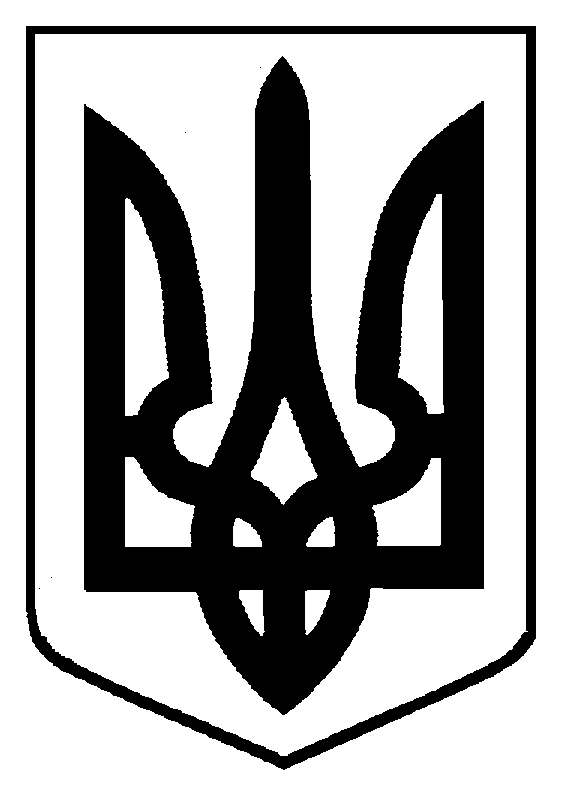 